BISHOP’S LETTER  14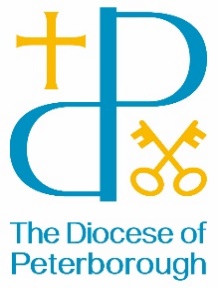 13 February 2024Dear FriendsI am delighted to be writing to you as Bishop of Peterborough, as I wait for my service of Welcome and Installation which marks the beginning of my public ministry among you. I look forward to meeting as many of you as possible as I explore the Diocese and spend time getting to know you. We all have stories to share and I am excited to hear yours, and to discover what God is doing in your churches, schools, parishes and communities. There will be several opportunities to do this over the coming months, the first being the Bible Day which takes place on Saturday 9March, when Isabelle Hamley will be speaking on the Book of Judges. Do come along to hear Isabelle and introduce yourselves to me too.As Lent begins, it is good to take the opportunity to spend time in prayer and reflection. The CofE Lent Resource, ‘Watch and Pray’, offers an invitation to ‘wait in hope for God to meet us and sustain us through the storms and trials life brings’. So as we journey through Lent be assured of my prayers – and pray for me as I settle in and get to know you.With best wishes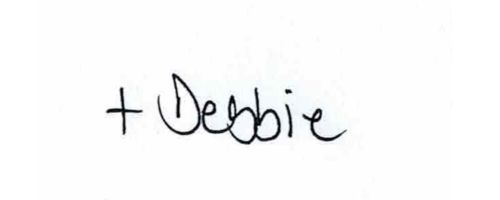 + Debbie